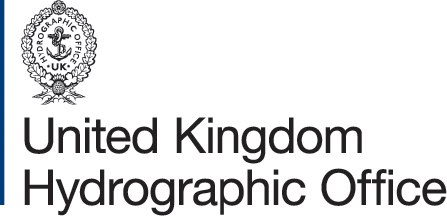 These forms are for use with Maritime Security Chart –Q6099 & Q6111.- END OF DOCUMENT -DAILY/TRANSIT POSITION REPORTDAILY/TRANSIT POSITION REPORTDAILY/TRANSIT POSITION REPORT1Ship Name2Ship call sign &  Number3Time of report in UTC4Ship Position5Ship Course and Speed6Any other importantrmation7 point A/B IRTC (if applicable)